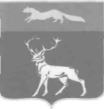 АДМИНИСТРАЦИЯМУНИЦИПАЛЬНОГО ОБРАЗОВАНИЯБУЗУЛУКСКИЙ РАЙОНОРЕНБУРГСКОЙ ОБЛАСТИПОСТАНОВЛЕНИЕ13.06.2018 № 725-пг. БузулукОб утверждении Положения о порядке приемки муниципальных образователь-ных организаций Бузулукского района к новому 2018-2019 учебному годуВ соответствии с Федеральным законом от  29.12.2012 г.  № 273-ФЗ «Об образовании в Российской Федерации», статьей 24 Устава муниципального образования Бузулукский район Оренбургской области и в целях качественной подготовки муниципальных образовательных организаций Бузулукского района к новому 2018-2019 учебному году:                                                      П О С Т АН О В Л Я Ю:1. Утвердить Положение о порядке приемки муниципальных образовательных организаций Бузулукского района к новому 2018-2019 учебному году согласно приложению №1 к настоящему постановлению.2. Утвердить состав комиссии по приемке муниципальных образовательных организаций Бузулукского района к новому 2018-2019 учебному году в составе согласно приложению №2 к настоящему постановлению.3. Утвердить график проверки готовности муниципальных образовательных организаций Бузулукского района к новому  2018-2019 учебному году согласно приложению №3 к настоящему постановлению.4. Установить, что настоящее постановление вступает в силу со дня его подписания и подлежит опубликованию на правовом интернет-портале Бузулукского района (www.pp-bz.ru)5. Контроль за исполнением настоящего постановления возложить на  заместителя главы администрации района по социальным вопросам Т.С. Успанову. Глава района                                                                                   Н.А. БантюковРазослано: в дело, отделу образования, отделу архитектуры и градостроительства, Западному территориальному отделу Управления Федеральной службы по надзору в сфере защиты прав потребителей и благополучия человека по Оренбургской области, отделу по делам ГОЧС муниципального образования Бузулукский район, отделу государственного пожарного надзора по г. Бузулуку и Бузулукскому району, Бузулукскому ОВО-ФФГКУ «Управление вневедомственной охраны войск национальной гвардии России по Оренбургской области»Приложение №1          к постановлению администрации района                                                     от 13.06.2018  №  725-пПОЛОЖЕНИЕ   о порядке приемки муниципальных образовательных организаций Бузулукского района к новому учебному годуОбщие положения1.1. Настоящее Положение о порядке приемки муниципальных образовательных организаций района к новому учебному году (далее - Положение) устанавливает порядок осуществления проверки готовности муниципальных образовательных организаций Бузулукского района к новому учебному году.1.2. Действие настоящего Положения распространяется на муниципальные образовательные организации (далее – образовательные организации), расположенные на территории района.1.3. Подготовка образовательных организаций к новому учебному году проводится в соответствии с данным постановлением и планом мероприятий, утвержденным руководителем каждой образовательной организации.Порядок и условия приемки2.1. В целях обеспечения проведения проверки готовности образовательных организаций к новому учебному году администрацией района создается комиссия по проверке готовности образовательных организаций к новому учебному году (далее - комиссия).2.2. Состав комиссии утверждается постановлением  администрации.2.3. В состав комиссии входят представители администрации района, государственных органов надзора, общественности и другие лица.2.4. Председателем комиссии является заместитель главы администрации района по социальным вопросам.2.5. Комиссия:- дает оценку готовности образовательной организации к новому учебному году и отопительному сезону в соответствии с критериями;- рассматривает обоснования возражений отдельных членов комиссии и принимает по ним решения;- принимает решение о подписании актов готовности образовательных организаций к новому учебному году.	2.6. Приемка образовательных организаций проходит в соответствии с графиком.2.7.Приемка образовательных организаций оформляется актом проверки готовности организации, осуществляющей образовательную деятельность.2.8. Полномочия комиссии прекращаются с момента подписания актов готовности образовательных организаций к новому учебному году.2.9.Образовательные организации, в отношении которых в установленные сроки не принято решение о подписании актов готовности, признаются не готовыми к новому учебному году.Приложение №2                                                               к постановлению администрации района                                                               от 13.06.2018  №  725-пСостав   комиссии по приемке муниципальных образовательных организаций  Бузулукского района к новому 2018 - 2019 учебному годуПриложение № 3                                                                к постановлению администрации района                                                               от 13.06.2018  №  725-пГрафикпроверки готовности муниципальных образовательных организаций Бузулукского района к новому 2018-2019 учебному годуУспанова Т.С.     – председатель комиссии, заместитель главы администрации района по социальным вопросам;Статинов С.В.– заместитель председателя комиссии, начальник отдела образования администрации района;Гончаров С.Н.     – главный врач Западного территориального отдела Управления Роспотребнадзора по Оренбургской области (по согласованию);Евсюков В.Н.– начальник ОНД и ПР по г. Бузулуку, Бузулукскому,  Грачевскому и Курманаевскому районам УНД и ПР ГУ МЧС России по Оренбургской области (по согласованию);                                Варакин С.Н.– командир отделения Бузулукского ОВД ФФГКУ«УО ВНГ России по Оренбургской области», лейтенант полиции (по согласованию);Ачкасов А.В.        – начальник отдела архитектуры и градостроительства Бузулукского района; Мордасов А.А.  –   начальник отдела по делам ГО ЧС администрации Бузулукского района; Позднякова В.В.  – заместитель начальника отдела образования администрации района;Успанов Д.С.   – начальник хозяйственно-эксплуатационной группы МКУ Бузулукского района «УОДОУ» (по согласованию);Невзорова М.С.– председатель районной организации профсоюза педагогических работников (по согласованию);Свиридова С.А–   ведущий специалист по дошкольному    образованию отдела образования администрации района;Самсонова Е.И.   – главный специалист отдела образования  администрации района;Балакова С.А.      – ведущий специалист по охране труда отдела образования администрации района;Невзорова  И.Н.–  председатель районного родительского комитета (по согласованию).7.08.2018 г.7.08.2018 г.7.08.2018 г.7.08.2018 г.1Каменносарминский филиал МОБУ «Красногвардейская СОШ имени Героя Российской Федерации Марченко А.А.»1.МДОБУ «Детский сад «Улыбка»с. Новоалександровка2МОБУ «Красногвардейская СОШ им. Героя РФ Марченко А.А.»2.Дошкольная группа МОБУ «Перевозинская СОШ»3МОБУ «Новоалександровская СОШ»3.МДОБУ «Детский сад «Теремок»п. Красногвардеец4МОБУ «Сухореченская СОШ»4.МДОБУ «Детский сад «Чебурашка» с. Сухоречка5МОБУ ДОД «Центр внешкольной работы»5.МДОБУ «Детский сад «Солнышко»с. Проскурино6МОБУ «Проскуринская ООШ»6.Дошкольная группа  МОБУ «Липовская ООШ»7МОБУ «Липовская ООШ»7.МДОБУ «Детский сад «Колосок» с. Искра8МОБУ «Искровская СОШ»9МОБУ «Елшанская Первая СОШ»8.08.2018 г.8.08.2018 г.8.08.2018 г.8.08.2018 г.1МОБУ  «Верхневязовская СОШ»1.МДОБУ «Детский сад «Радуга» с.Верхняя Вязовка2МОБУ «Алдаркинская ООШ»2.Дошкольная группас. Елховка3МОБУ «Елховская ООШ»3.Дошкольная группас. Староалександровка4МОБУ «Староалександровская ООШ»4.Дошкольная группас. Алдаркино5МОБУ «Тупиковская СОШ»5.МДОБУ «Детский сад «Петушок» с. Палимовка6МОБУ «Палимовская СОШ»6.МДОБУ «Детский сад «Колосок» с. Подколки7МОБУ «Новотепловская ООШ»8МОБУ «Подколкинская СОШ»9МОБУ «Перевозинская ООШ»9.08.2018 г.9.08.2018 г.9.08.2018 г.9.08.2018 г.1МОБУ «Троицкая СОШ»1.Дошкольная группа МОБУ «Могутовская ООШ»2МОБУ «Державинская СОШ»2.Дошкольная группа МОБУ «Лисьеполянская ООШ»3МОБУ «Твердиловская ООШ»3.Дошкольная группа МОБУ «Жилинская СОШ»4Филиал «Березовский» МОБУ «Троицкая СОШ»4.МДОБУ «Детский сад «Радуга»    с. Троицкое5МОБУ «Жилинская СОШ»5.Дошкольная группа МОБУ «Державинская СОШ»6МОБУ «Краснослободская ООШ»6.Дошкольная группа МОБУ «Шахматовская ООШ»7МОБУ «Лисьеполянская ООШ»8МОБУ «Шахматовская ООШ»10.08.2018 г.10.08.2018 г.10.08.2018 г.1МОБУ «Боровая СОШ»1.МДОБУ «Детский сад «Колосок» с. Елшанка Первая2МОБУ «Боровая ООШ»2.МДОБУ «Детский сад «Теремок» п. Колтубановский3МОБУ «Колтубанская СОШ»3.МДОБУ «Детский сад «Боровичок» п. Колтубановский4МОБУ «Могутовская ООШ»4.Дошкольная группа МОБУ «Колтубанская ООШ»5Дмитриевский филиал МОБУ «Новоалександровская СОШ»